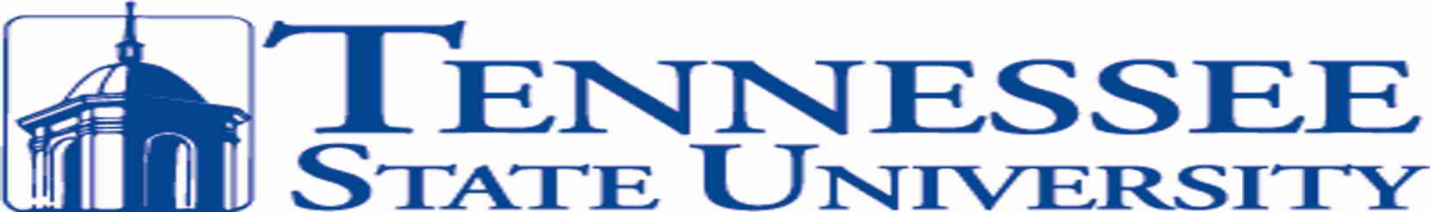 POLICE DEPARTMENTDAILY CRIME LOGJUNE 2014Date and TimeComplaint #TSU - MPDLocationOffense ClassificationDate/TimeOccurredItems(s) Stolen Found/LostStatus6/1/14 141114 TSU 23363645 Walter S DavisBurglaryVandalism5/1/14 1125 -1135TDL, credit cards, cashOPEN6/13/14 173014 TSU 24773646 Walter S DavisTheft from Motor Vehicle6/12/14 1730Debit card, license, cashOpen6/16/14 000014 TSU 25113401 John A Merritt BlvdVandalism6.14.14-6.6.14 2300-0600Metal security gate damagedOpen6/17/14 132014 TSU 25333639 Walter S Davis BlvdTheft6.10.14  1500-1800Debit card stolenOpen6/18/14 102014 TSU 252514 – 5796423501 John A Merritt BlvdDisorderly Conduct6/18/14 0915CBA6/19/14 190014 TSU 25353402 Alameda StreetTheft from Building6/15/14 1100Personal clothingOpen6/20/14 123914 TSU 25553501 John A Merritt BlvdTheft from Building6/20/14 1130-1145HP Laptop computerOpen6/24/14 122014 TSU 2611330 10th Ave NSimple Assault 6/24/14 1140CBA6/25/14 154514 TSU 26133645 Walter S. Davis BlvdVandalism6/25/14 1230-1530Rock thrown through window of vehicleOpen6/27/14 151414-TSU 264114-6118253402 Alameda StreetTheft from Building6/27/14 1400Wallet and contentsOpen